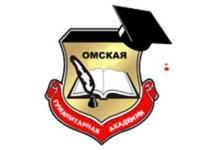 МЕТОДИЧЕСКИЕ УКАЗАНИЯ ПРАКТИЧЕСКОЙ ПОДГОТОВКИ ПРИ РЕАЛИЗАЦИИ ПРОИЗВОДСТВЕННОЙ ПРАКТИКИПРОИЗВОДСТВЕННАЯ ПРАКТИКА(ТЕХНОЛОГИЧЕСКАЯ (ПРОЕКТНО-ТЕХНОЛОГИЧЕСКАЯ))МагистратураНаправление подготовки: 44.04.01 Педагогическое образованиеНаправленность (профиль) программы: "Инновации в высшем образовании"Омск, 2022Составитель:доцент кафедры педагогики, психологии и социальной работыд.п.н., профессор     Е.Н. АрбузоваРекомендованы решением кафедры педагогики, психологии и социальной работыПротокол от 25.03.2022 г. № 8Зав. кафедрой, д.п.н., профессор   Е.В. ЛопановаМетодические указания предназначены для организации практической подготовки в форме производственной практики (технологической (проектно-технологической)) работы обучающихся по направлению подготовки магистрантов «Педагогическое образование». Целью практической подготовки является углубление и закрепление теоретических знаний, полученных при обучении, развитие умений ставить задачи, анализировать полученные результаты и делать выводы.СОДЕРЖАНИЕ1 Общие положения2 Формы и способы проведения практической подготовки3 Содержание практической подготовки в форме производственной практики (технологической (проектно-технологической))4 Требования к оформлению отчёта о практической подготовке в форме производственной практики  (технологической (проектно-технологической)) Приложения1. Общие положенияПрактическая подготовка в форме производственной практики (технологическая (проектно-технологическая)) по направлению подготовки 44.04.01. «Педагогическое образование» проводится в соответствии с ФГОС ВО, графиком учебного процесса, учебным планом. Практическая подготовка в форме производственной практики ((технологическая проектно-технологическая)  является обязательной и представляет особый вид учебных занятий, непосредственно ориентированных на профессионально-практическую подготовку обучающихся.Практическая подготовка в форме производственной практики (технологическая (проектно-технологическая)) (далее производственная практика)– это вид производственной работы, направленный на расширение и закрепление теоретических знаний, полученных в процессе обучения, приобретение и совершенствование практических навыков по избранной образовательной программе, подготовку к будущей профессиональной деятельности. В ходе прохождения производственной практики ((технологическая проектно-технологическая))  происходит закрепление знаний по педагогическим, психологическим, управленческим дисциплинам, изучаемым в соответствии с учебным планом по направлению «Педагогическое образование», вырабатывают практические навыки и способствуют комплексному формированию общекультурных и профессиональных компетенций магистрантов.Целью практической подготовки в форме производственной практики является -умение проектировать элементы образовательной системы в соответствии с требованиями ФГОС, способствовать самостоятельному формированию системы интеллектуальных, общетрудовых и специальных знаний и умений учащихся, воплощенных в конечный конкурентно-способный образовательный  продуктЗадачи практической подготовки в форме производственной практики:1.Способствовать формированию умений воплощать в действительности свои идеи.2. Ознакомить с основами проектной деятельности и показать студентам место и значение проектирования при создании современных изделий. 3. Формирование у студентов потребности, умений и начального опыта профессионально-педагогического самовоспитания и самообразования.4. Формирование навыков вузовской познавательной деятельности.5. Содействие формированию гуманистической направленности личности и гуманистического характера деятельности будущего педагога.6. Формирование мотивации непрерывного профессионального саморазвития и самосовершенствования.7. Научиться разрабатывать отдельные компоненты методического обеспечения с учетом современных требований к обучению истории.8.Научиться разрабатывать учебные занятия по дисциплинам вуза с использованием современных образовательных технологий.Место практической подготовки в форме производственной практики (технологической (проектно-технологической)) в структуре ОП ВОПроизводственная практика (технологическая (проектно-технологическая)) базируется на изучении следующих дисциплин:- Методология и методика педагогического исследования;- Педагогические технологии в высшей школе- Инновационные процессы в образовании- Проектирование образовательных программ- Современные системы оценки качества образования- Производственная практика (научно-исследовательская работа 1)Производственная практика (технологическая проектно-технологическая)является продолжением научно-исследовательской работы 1 в рамках выполнения выпускной квалификационной работы. Тема НИР согласовывается с руководителем практики от организации. Формы и способы проведения практической подготовки в форме производственной практики (технологической (проектно-технологической))Согласно Учебному плану направления подготовки 44.04.01  Педагогическое образование (уровень магистратуры) Производственная практика (технологическая проектно-технологическая)  проводится путем сочетания в календарном учебном графике периодов учебного времени для проведения практик с периодом учебного времени для проведения теоретических занятий. Непрерывная форма проведения производственной практики может быть установлена только в соответствии с Индивидуальным учебным планом обучающегося.Способом проведения производственной практики для студентов очной и заочной форм обучения является:стационарный – проводится в ЧУОО ВО ОмГА либо в профильной организации, расположенной на территории г. Омска; выездной способ проведения производственной практики, при котором практика проводится вне г. Омска.Производственную практику (научно-исследовательская работа 2) магистранты проходят  в образовательных организациях, профиль деятельности которых соответствует избранной программе.Профильная организация должна отвечать следующим требованиям: наличие необходимой материально-технической базы; профиль деятельности организации, отвечающий профессиональным компетенциям направления подготовки;наличие квалифицированных сотрудников, привлекаемых к руководству практикой обучающихся. Область профессиональной деятельности выпускников, освоивших программу магистратуры, включает: образование, социальную сферу, культуру; органы государственной и муниципальной власти; академические и ведомственные научно-исследовательские организации; профессиональные образовательные организации, образовательные организации высшего образования, дополнительного профессионального образования. Базами производственной практики для направления подготовки 44.04.01 «Педагогическое образование» (уровень магистратуры) могут выступать организации (юридические лица), направление деятельности которых соответствует профилю подготовки обучающихся (профильные организации) – образовательные организации высшего образования; образовательные организации дополнительного профессионального образования, реализующие программы повышения квалификации и профессиональной переподготовки преподавателей высшей школы.В период практики обучающийся работает на кафедре или в подразделении, выполняющих функции согласно профилю образовательной программы обучающегося. Обучающиеся проходят практику на основе договоров с организациями (Приложение Е).Обучающиеся, совмещающие обучение с трудовой деятельностью, вправе проходить производственную практику по месту трудовой деятельности в случаях, если профессиональная деятельность, осуществляемая ими, соответствует требованиям к содержанию практики.В процессе прохождения практики обучающиеся находятся на рабочих местах и выполняют часть обязанностей штатных работников, как внештатные работники, а при наличии вакансии практикант может быть зачислен на штатную должность с выплатой заработной платы. Зачисление обучающегося на штатные должности не освобождает их от выполнения программы практики.Для лиц с ограниченными возможностями здоровья прохождение практики должно учитывать состояние здоровья и требования по доступности мест прохождения практики и аудиторий для получения консультаций у руководителя.Академия и профильная организация должны соответствовать условиям организации обучения, обучающихся с ограниченными возможностями здоровья, определяющегося адаптированной образовательной программой, а для инвалидов также в соответствии с индивидуальной программой реабилитации инвалида. Под специальными условиями для прохождения практики обучающимися с ограниченными возможностями здоровья и инвалидов понимаются условия обучения таких обучающихся, включающие в себя использование специальных образовательных программ и методов обучения и воспитания, специальных учебников, учебных пособий и дидактических материалов, специальных технических средств обучения коллективного и индивидуального пользования, предоставление услуг ассистента (помощника), оказывающего обучающимся необходимую техническую помощь, проведение групповых и индивидуальных коррекционных занятий, обеспечение доступа к зданиям организаций и другие условия, без которых невозможно или затруднено освоение образовательных программ обучающимися с ограниченными возможностями здоровья и инвалидов.Образовательные и информационно-коммуникационные технологииПрограмма практики разработана в соответствии с деятельностным и компетентностным подходом, который предполагает развитие широкого спектра познавательных и профессиональных умений, ключевых компетенций. Применяются информационно-коммуникационные технологии, связанные с использованием в учебном процессе современных технических средств поиска, представления информации, а также проектная технология, в результате применения которой появляется образовательный продукт (методические материалы, инновационный проект)Организация практической подготовки в форме производственной практики (технологической (проектно-технологической))Производственная практика (технологическая проектно-технологическая) проходит в соответствии с учебным планом в течение 6 недель.Общее руководство практикой осуществляет Омская гуманитарная академия:заключает договоры с организациями, являющимися объектами практики;устанавливает календарные графики прохождения практики;осуществляет контроль за организацией и проведением практики, соблюдением её сроков и сроков отчетности магистрантов.Методическое руководство производственной практикой осуществляет кафедра Педагогики, психологии и социальной работы.Квалификация руководителей практики соответствует квалификационным характеристикам, установленным согласно Приказу Министерства труда и социальной защиты РФ «Об утверждении профессионального стандарта «Педагог профессионального обучения, профессионального образования и дополнительного профессионального образования» от 08.09.2015 г. № 608н.Перед убытием к месту прохождения практики обучающийся проходит инструктаж по технике безопасности, должен ознакомиться с программой практики, изучить рекомендуемую справочную и специальную литературу, проконсультироваться у руководителя практики ОмГА.Обязанности кафедры, ответственной за организацию практики (выпускающей кафедры): назначение руководителей практики из числа научно-педагогических работников, подготовка приказа о распределении студентов на практику, обеспечение предприятий и самих студентов программами практики, согласование программ практики с организациями – базами практики, методическое руководство, а также проведение организационного собрания студентов-практикантов и руководителей практики по разъяснению целей, содержания, порядка и контроля прохождения практики. Руководитель практики от организации:составляет рабочий график (план) проведения практики;осуществляет контроль за соблюдением сроков проведения практики и соответствием ее содержания требованиям, установленным ОПОП ВО;оказывает методическую помощь обучающимся при выполнении ими индивидуальных заданий, а также при сборе материалов к выпускной квалификационной работе в ходе преддипломной практики;оценивает результаты прохождения практики обучающимися.При проведении практики в профильной организации руководителем практики от организации и руководителем практики от профильной организации составляется совместный рабочий график (план) проведения практики (Приложение Г).Функции организации – базы практики и обязанности руководителя практики – представителя организациидолжны обеспечить эффективное прохождение практики. Функции руководителя практики от профильной организации возлагаются на высококвалифицированных специалистов определенных структурных подразделений.Руководитель практики от профильной организации:согласовывает индивидуальные задания, содержание и планируемые результаты практики;предоставляет рабочие места обучающимся;обеспечивает безопасные условия прохождения практики обучающимся, отвечающие санитарным правилам и требованиям охраны труда;проводит инструктаж обучающихся по ознакомлению с требованиями охраны труда, техники безопасности, пожарной безопасности, а также правилами внутреннего трудового распорядка;распределяет обучающихся по рабочим местам, контролирует соблюдение трудовой и производственной дисциплины практикантами, знакомит с организацией работ на конкретном рабочем месте, контролирует ведение дневников.По итогам практики руководитель практики – представитель организации готовит производственную характеристику – отзыв от организации. Данный отзыв прилагается к отчету о практике. Отзыв руководителя практики может отражать следующие моменты: характеристика обучающегося как специалиста, овладевшего определенным набором профессиональных компетенций; способность к организаторской и образовательной деятельности, к творческому и педагогическому мышлению, инициативность и дисциплинированность, направления дальнейшего совершенствования, недостатки и пробелы в подготовке обучающегося. Дается, как правило, качественная оценка выполнения студентом работ («отлично», «хорошо», «удовлетворительно» или «неудовлетворительно»).Во время прохождения практики необходимо подготовить письменный отчёт о прохождении практики. Отчет, соответствующий программе практики, индивидуальному заданию и требованиям по оформлению, следует сдать на кафедру и защитить.Подведение итогов практической подготовки в форме производственной практики (технологической (проектно-технологической))Срок сдачи магистрантами отчета по практике устанавливается кафедрой в соответствии с учебным планом и графиком учебного процесса. Руководитель практики от кафедры проверяет отчет на соответствие программе практики, индивидуальному заданию, наличию первичных документов, отражающих деятельность организации.Итоговая дифференцированная оценка по результатам прохождения практики определяется в сроки, устанавливаемые кафедрой. Перенос сроков защиты возможен только при прохождении магистрантом практики за пределами региона, а также при наличии иных уважительных причин по письменному заявлению обучающегося, и оформляется в установленном порядке. В процессе защиты обучающийся должен кратко охарактеризовать организацию, являющуюся базой практики, изложить основные выводы о деятельности организации, ответить на вопросы членов комиссии.Основными требованиями, предъявляемыми к отчету о практике и его защите, являются:Выполнение программы практики, соответствие разделов отчета разделам программы.Самостоятельность обучающегося при подготовке отчета.Соответствие заголовков и содержания разделов.Наличие выводов и предложений по разделам.Выполнение индивидуального задания, согласованного с научным руководителем.Соблюдение требований к оформлению отчета по практике.Полные и четкие ответы на вопросы комиссии при защите отчета.Оценки, используемые при защите отчета о практике, – «отлично», «хорошо», «удовлетворительно» и «неудовлетворительно».Критерии. Для получения оценки «отлично» необходимо продемонстрировать высокий уровень по всем требованиям, предъявляемым к содержанию и оформлению отчета о практике и его защите, правильно и полно ответить на вопросы членов комиссии.Для получения оценки «хорошо» необходимо продемонстрировать средний уровень (с незначительными отклонениями) по всем требованиям, предъявляемым к содержанию и оформлению отчета о практике и его защите, правильно ответить на вопросы членов комиссии.Для получения «удовлетворительной» оценки необходимо продемонстрировать допустимый уровень (с незначительными отклонениями) по всем требованиям, предъявляемым к содержанию и оформлению отчета о практике и его защите, поверхностно ответить на вопросы членов комиссии.«Неудовлетворительно» оценивается уровень «ниже допустимого» как минимум по одному требованию, предъявляемому к содержанию и оформлению отчета о практике и его защите. Положительная оценка по результатам защиты отчёта о практике вносится в ведомость и зачетную книжку магистранта.Обучающиеся, по уважительной или неуважительной причине не выполнившие программу практики, не защитившие отчеты о практике в установленный срок или получившие неудовлетворительную оценку при защите отчета, получают академическую задолженность, ликвидация которой документально оформляется и осуществляется в установленном порядке. 2. Организация практической подготовки в форме производственной практики (технологической (проектно-технологической))Условия и формы допуска к практике. За одну неделю до начала практики, проводится установочная конференция. Целью установочной конференции является ознакомление магистрантов с целями, задачами и содержанием практики, с условиями проведения практики, с требованиями, предъявляемыми к магистрантам в период прохождения практики, а также с формами и критериями оценки результатов. Происходит распределение магистрантов по базам практики. Установочную конференцию готовит и проводит куратор магистерской программы «Инновации в высшей школе», в проведении конференции участвуют руководители практики от кафедры. Подготовка магистрантов к технологической (проектно-технологической) практике начинается с процедуры допуска к ее прохождению. Допуск осуществляется руководителями практики от кафедры на основании индивидуального собеседования, целью которого является оценка теоретической подготовки магистранта в пределах требований к практике. Индивидуальная программа деятельности магистранта должна быть согласована с планом работы коллектива базы практики и обусловлена целями и задачами технологической (проектно-технологической) практики. В период практики магистранты подчиняются всем правилам внутреннего распорядка и техники безопасности, установленным в подразделении и на рабочих местах.По прибытии на место практики обучающийся должен пройти инструктаж по технике безопасности (отражается в дневнике практики первым пунктом и в совместном графике (Приложение В, Г)), затем ознакомиться с особенностями организации – базы практики:с организационной структурой образовательной организации, направлениями подготовки специалистов, характеристикой деятельности внутренних подразделений;с правами, обязанностями и ответственностью руководителей и работников организации;с нормативными материалами, на основе которых осуществляется образовательная, научно-педагогическая и научно-методическая деятельность.Особенности организации практической подготовки в форме производственной практики (технологической (проектно-технологической)) для обучающихся с ограниченными возможностями здоровьяВыбор мест прохождения практики для лиц с ограниченными возможностями здоровья осуществляется с учетом состояния здоровья и требований доступности для данной категории обучающихся. Учитываются рекомендации медико-социальной экспертизы, отраженные в индивидуальной программе реабилитации, относительно рекомендованных условий труда. При необходимости при прохождении практик создаются специальные рабочие места в соответствии с характером нарушений, с учетом профессионального вида деятельности и характера труда, выполняемых профессиональных задач.Разделы (этапы) и виды учебной работы на практикеТехнологическая (проектно-технологическая) практика состоит из следующих этапов:1.Установочный этап:–установочная конференция(ознакомление обучающихся с целями и задачами практики, с критериями оценки ее результатов, содержанием программы, формами отчетной документации, с условиями проведения практики, с требованиями, предъявляемыми в период прохождения практики, а также распределение обучающихся по базам практики);–инструктаж по технике безопасности;–составление рабочего плана и индивидуального графика выполнения программы практики.2.Основной этап:–анализ основной (профессиональной) образовательной программы высшего образовательного учреждения;–анализ рабочих программ по педагогической дисциплине;–составление фрагмента рабочей программы попедагогике;–разработка технологических карт учебных занятий (одно учебное занятие (лекция, семинар, практическая работа, консультация и пр.) с позиции деятельностнойвысшей школы, одно учебное занятие с использованием нетрадиционных форм организации учебного процесса – лекция-беседа, лекция дискуссия, методологическая лекция, лекция пресс-конференция, семинар-исследование, семинар- круглый стол, рефлексивный семинар и пр.));– разработка технологических карт учебных занятий (одно учебное занятие (лекция, семинар, практическая работа, консультация  с использованием инновационных технологий обучения;–выполнение вариативного занятия (разработка хрестоматии; составление глоссария (тезауруса); разработка рабочей тетради, кейсов, пизоподобных заданий (в формате исследований PIZA для группы и курса на выбор).– разработка инновационных образовательных проектов в том числе с применением ИКТ.3.Подведение итогов:–подготовка и оформление отчетной документации;–предоставление отчетной документации на итоговой конференции.4.Итоговый контроль (аттестация):–защита методических материалов и проектов на итоговой конференции.Циклограмма прохождения практической подготовкиЦиклограмма прохождения практики характеризует примерное распределение времени на выполнение задач практики и может быть представлена в таблице 1.Таблица - Циклограмма прохождения технологической (проектно-технологической) практикиСодержание практической подготовки в форме производственной практики (технологической (проектно-технологической))Примерный перечень заданий. Работа магистрантов в период практики организуется в соответствии с логикой проектирования образовательного процесса по истории: анализ основной (профессиональной) образовательной программы конкретного образовательного учреждения; анализ рабочей программы по Дисциплинам вуза на предмет соответствия целям, результатам, содержанию, заявленным в основной (профессиональной) образовательной программе; разработка фрагмента рабочей программы; разработка учебных занятий в рамках предложенного фрагмента рабочей программы; разработка методического обеспечения учебных занятий. Конкретное содержание практики планируется руководителем по практике от Академии, согласовывается с руководителем магистерской программы и отражается в индивидуальном задании на технологическую (проектно-технологическую) практику, в котором фиксируются все виды деятельности обучающегося на протяжении практики. Формы предъявления результатов выполнения заданий. По завершению практики обучающиеся оформляют необходимую документацию в соответствии с требованиями программы практики. Магистрант предоставляет все необходимые организационные документы (графики, планы и т.д.), методический продукт: анализ основной (профессиональной) образовательной программы образовательного учреждения; анализ рабочей программы по исторической дисциплине; разработанный фрагмент рабочей программы по педагогике; технологические карты двух учебных занятий (учебное занятие с позиции деятельностной  высшей школы и учебное занятие с использованием нетрадиционных форм организации учебного процесса); методическое обеспечение учебных занятий (разработка хрестоматии; составление наглядного атласа; разработка рабочей тетради и т.д. по определенной дисциплине для конкретной группы студентов на выбор практиканта, разработка инновационного проекта), а также отчетно-аналитические документы (собственный содержательный отчет по практике и отчет руководителя).Оценка по практике приравнивается к оценке (зачетам) по теоретическому обучению и учитывается при подведении итогов общей успеваемости магистранта. По всем видам заданий выставляется итоговая оценка, в которой учитываются все аспекты деятельности магистранта, определяемые программой практики. Деятельность обучающегося оценивается в форме зачета с оценкойСодержание отчета При составлении отчета о практике используются дневник и материалы, накопленные по каждой изученной теме программы.По итогам практики каждый обучающийся оформляет и передает на кафедру отчет о прохождении практики в виде пакета документов, состав которого включает в себя:Титульный лист (Приложение А). Содержание с указанием номеров страницЗадание на практику (Приложение Б). Дневник практики (Приложение В).Совместный рабочий график (план) проведения практики (Приложение Г).Отзыв-характеристика руководителя практики (Приложение Д).Договор о совместной деятельности по проведению практик студентов (Приложение Е).Заявление о прохождении производственной практики (Приложение Ж).Приказ (распоряжение) о приеме на практику и закреплении руководителя (Приложение И).Содержание (наименования разделов отчета с указанием номеров страниц).Основная часть отчета включает: Во введении дается общая характеристика конкретного рабочего места. Здесь также описываются задания, полученные практикантами от руководителей, указываются способы их выполнения.Втематических разделах:приводятся сведения об организации эмпирического исследования, методах и методиках диагностического этапа опытной работы;технологические карты инновационных занятий  разработки инновационных образовательных проектовРазработка паспорта инновационного проектаВ заключении подводятся итоги практики, формулируются выводы, уточняется план контрольного этапа опытной работы по теме ВКР.Список использованных источников.Приложения (иллюстрации, таблицы, текст вспомогательного характера). Отчет о прохождении практики должен включать в себя развернутое изложение содержания работы практиканта и полученных им результатов. Рекомендуемый объём отчета: 25-45 страниц.Требования к оформлению отчета изложены в Положении о правилах оформления письменных работ и отчётов обучающихся ОмГА с которыми можно ознакомиться по ссылке http://omga.su/sveden/files/pol_o_prav_oform.pdfКафедра педагогики, психологии и социальной работыОТЧЕТО ПРАКТИЧЕСКОЙ ПОДГОТОВКЕ(ПРОИЗВОДСТВЕННАЯ ПРАКТИКА)Вид практики: Производственная практикаТип практики: Технологическая (проектно-технологическая)Способы проведения производственной практики: стационарная/выезднаяВыполнил(а):  __________________________________Фамилия И.О.Направление подготовки: 44.04.01 Педагогическое образование Направленность (профиль) программы Педагогика высшей школыФорма обучения: ________________________________Руководитель практики от ОмГА:_______________________________________________Уч. степень, уч. звание, Фамилия И.О._____________________подписьМесто прохождения практики: (адрес, контактные телефоны):  __________________________________________________________________________________________________Руководитель принимающей организации:  ______________      ________________________________________________________ подпись                     (должность, Ф.И.О., контактный телефон)
м.п.Омск,  20__Кафедра педагогики, психологии и социальной работыЗадание для практической подготовки(производственная практика)_____________________________________________________Фамилия, Имя, Отчество студента (-ки)Направление подготовки: 44.04.01 Педагогическое образованиеНаправленность (профиль) программы Инновации в высшем образованииВид практики: Производственная практикаТип практики: Технологическая (проектно-технологическая)Индивидуальные задания для практической подготовки:1. Анализ научно- и учебно- методической литературы по инноватике высшей школы2. Разработка  инновационного образовательного проекта4. Разработка методических материалов с использованием инновационных технологийДата выдачи задания:    __.__________.20__ г.Руководитель практики от ОмГА:  ____________    Руководитель практики: _____________    Задание принял(а) к исполнению: _____________Приложение ВДНЕВНИК ПО ПРАКТИЧЕСКОЙ ПОДГОТОВКЕ( ПРОИЗВОДСТВЕННАЯ ПРАКТИКА)Подпись обучающегося__________________Подпись руководителя практики 
от принимающей организации _____________________________Приложение ГЧастное учреждение образовательная организация высшего образования «Омская гуманитарная академия»СОВМЕСТНЫЙ  РАБОЧИЙ ГРАФИК (ПЛАН) ПРОГРАММЫ ПРАКТИЧЕСКОЙ ПОДГОТОВКИ (ПРОИЗВОДСТВЕННАЯ ПРАКТИКА) __________________________________________________________________ (Ф.И.О. обучающегося) Направление подготовки: 44.04.01 Педагогическое образованиеНаправленность (профиль) программы Инновации в высшем образованииВид практики: Производственная практикаТип практики: Технологическая (проектно-технологическая)Руководитель практики от ОмГА ________________________________________________                                                          (Уч. степень, уч. звание, Фамилия И.О.) Наименование профильной организации _____________________________________________________________________________________________________________________Руководитель практики от профильной организации_________________________________(должность Ф.И.О.) ____________________________________________________________________________Заведующий кафедрой ППиСР:	__________________ / ___________________подписьРуководитель практики от ОмГА	___________________ / ____________________подписьРуководитель практики от профильной организации ______________/ _________________      подписьПодпись _____________________________________________________________________       в родительном падеже: должность, ФИО руководителя практики от профильной организацииудостоверяю______________   __________________________________________________           подпись	                 Должность, ФИО должностного лица, удостоверившего подпись М.П.Приложение ДОТЗЫВ-ХАРАКТЕРИСТИКАСтудент (ка)_______________________________________________________________________направления подготовки_____________________________________________________________ _________________________________________________________________ ЧУОО ВО «ОмГА»
проходил(а) производственную практику в________________________________________________________________________________________________________________________________
(наименование организации, адрес)В период прохождения практической подготовки при реализации производственной  практики студент(ка) выполнял(а) следующие виды деятельности: ______________________________________________________________________________________________________________________________________________________________________________________________________________________________________________________________________________________________________________________________________________________________В ходе практической подготовки при реализации производственной  практики проявил(а)  следующие умения и навыки:
________________________________________________________________________________________________________________________________________________________________________________________________________________________________________________________________________________________________________________________________________Замечания: ________________________________________________________________________________________________________________________________________________________________________________________________________________________________________________________________________________________________________________________________________
Общая характеристика уровня сформированности компетенций по итогам прохождения практической подготовки при реализации производственной  практики: _______________________________________________________________________________________________________________________________________________________________________________________________________________________________________________Рекомендуемая оценка _________________________
Руководитель практики от профильной организации________________________подписьПодпись _____________________________________________________________________       в родительном падеже: должность, ФИО руководителя практики от профильной организацииудостоверяю ______________     _________________________________________________           подпись	                 Должность, ФИО должностного лица, удостоверившего подпись М.П.Приложение ЕДоговор о практической подготовке обучающихся, заключаемый между организацией, осуществляющей образовательную деятельность, и организацией, осуществляющей деятельность по профилю соответствующей образовательной программыг.Омск								"___"_____________20___г.     Частное учреждение образовательная организация высшего образования «Омская гуманитарная академия»,								именуемое  в дальнейшем "Организация", в лице  Ректора					,действующего на основании 		Устава							,с одной стороны, и _____________________________________________________,именуем_____ в   дальнейшем    "Профильная   организация",    в      лице______________________________________________, действующего на основании______________________________________________________, с другой стороны,именуемые по отдельности "Сторона",   а вместе   - "Стороны",   заключилинастоящий Договор о нижеследующем.1. Предмет Договора1.1. Предметом настоящего Договора является организация практической подготовки обучающихся (далее - практическая подготовка).1.2. Образовательная программа (программы), компоненты образовательной программы, при реализации которых организуется практическая подготовка, количество обучающихся, осваивающих соответствующие компоненты образовательной программы, сроки организации практической подготовки, согласуются Сторонами и являются неотъемлемой частью настоящего Договора (приложением 1).1.3. Реализация компонентов образовательной программы, согласованных Сторонами в приложении № 1 к настоящему Договору (далее - компоненты образовательной программы), осуществляется в помещениях Профильной организации, перечень которых согласуется Сторонами и является неотъемлемой частью настоящего Договора (приложение № 2).2. Права и обязанности Сторон2.1. Организация обязана:2.1.1 не позднее, чем за 10 рабочих дней до начала практической подготовки по каждому компоненту образовательной программы представить в Профильную организацию поименные списки обучающихся, осваивающих соответствующие компоненты образовательной программы посредством практической подготовки;2.1.2 назначить руководителя по практической подготовке от Организации, который:обеспечивает организацию образовательной деятельности в форме практической подготовки при реализации компонентов образовательной программы;организует участие обучающихся в выполнении определенных видов работ, связанных с будущей профессиональной деятельностью;оказывает методическую помощь обучающимся при выполнении определенных видов работ, связанных с будущей профессиональной деятельностью;несет ответственность совместно с ответственным работником Профильной организации за реализацию компонентов образовательной программы в форме практической подготовки, за жизнь и здоровье обучающихся и работников Организации, соблюдение ими правил противопожарной безопасности, правил охраны труда, техники безопасности и санитарно-эпидемиологических правил и гигиенических нормативов;2.1.3 при смене руководителя по практической подготовке в 2–х дневный срок сообщить об этом Профильной организации;2.1.4 установить виды учебной деятельности, практики и иные компоненты образовательной программы, осваиваемые обучающимися в форме практической подготовки, включая место, продолжительность и период их реализации;2.1.5 направить обучающихся в Профильную организацию для освоения компонентов образовательной программы в форме практической подготовки;2.1.6 _________________(иные обязанности Организации).2.2. Профильная организация обязана:2.2.1 создать условия для реализации компонентов образовательной программы в форме практической подготовки, предоставить оборудование и технические средства обучения в объеме, позволяющем выполнять определенные виды работ, связанные с будущей профессиональной деятельностью обучающихся;2.2.2 назначить ответственное лицо, соответствующее требованиям трудового законодательства Российской Федерации о допуске к педагогической деятельности, из числа работников Профильной организации, которое обеспечивает организацию реализации компонентов образовательной программы в форме практической подготовки со стороны Профильной организации;2.2.3 при смене лица, указанного в пункте  2.2.2, в 2-х дневный срок сообщить об этом Организации;2.2.4 обеспечить безопасные условия реализации компонентов образовательной программы в форме практической подготовки, выполнение правил противопожарной безопасности, правил охраны труда, техники безопасности и санитарно-эпидемиологических правил и гигиенических нормативов;2.2.5 проводить оценку условий труда на рабочих местах, используемых при реализации компонентов образовательной программы в форме практической подготовки, и сообщать руководителю Организации об условиях труда и требованиях охраны труда на рабочем месте;2.2.6 ознакомить обучающихся с правилами внутреннего трудового распорядка Профильной организации, _____________________________________________________________________________________________________________;(указываются иные локальные нормативные акты Профильной организации)2.2.7 провести инструктаж обучающихся по охране труда и технике безопасности и осуществлять надзор за соблюдением обучающимися правил техники безопасности;2.2.8 предоставить обучающимся и руководителю по практической подготовке от Организации возможность пользоваться помещениями Профильной организации, согласованными Сторонами (приложение № 2 к настоящему Договору), а также находящимися в них оборудованием и техническими средствами обучения;2.2.9 обо всех случаях нарушения обучающимися правил внутреннего трудового распорядка, охраны труда и техники безопасности сообщить руководителю по практической подготовке от Организации;2.2.10 _____________(иные обязанности Профильной организации).2.3. Организация имеет право:2.3.1 осуществлять контроль соответствия условий реализации компонентов образовательной программы в форме практической подготовки требованиям настоящего Договора;2.3.2 запрашивать информацию об организации практической подготовки, в том числе о качестве и объеме выполненных обучающимися работ, связанных с будущей профессиональной деятельностью;2.3.3 __________________(иные права Организации).2.4. Профильная организация имеет право:2.4.1 требовать от обучающихся соблюдения правил внутреннего трудового распорядка, охраны труда и техники безопасности, режима конфиденциальности, принятого в Профильной организации, предпринимать необходимые действия, направленные на предотвращение ситуации, способствующей разглашению конфиденциальной информации;2.4.2 в случае установления факта нарушения обучающимися своих обязанностей в период организации практической подготовки, режима конфиденциальности приостановить реализацию компонентов образовательной программы в форме практической подготовки в отношении конкретного обучающегося;2.4.3 ___________(иные права Профильной организации).3. Срок действия договора3.1. Настоящий Договор вступает в силу после его подписания и действует до полного исполнения Сторонами обязательств.4. Заключительные положения4.1. Все споры, возникающие между Сторонами по настоящему Договору, разрешаются Сторонами в порядке, установленном законодательством Российской Федерации.4.2. Изменение настоящего Договора осуществляется по соглашению Сторон в письменной форме в виде дополнительных соглашений к настоящему Договору, которые являются его неотъемлемой частью.4.3. Настоящий Договор составлен в двух экземплярах, по одному для каждой из Сторон. Все экземпляры имеют одинаковую юридическую силу.Адреса, реквизиты и подписи СторонПриложение ЖОбразец заявления для прохождения производственной практики  ЗАЯВЛЕНИЕ о практической подготовке обучающихсяПрошу направить для прохождения программы в форме практической подготовки при реализации производственной практики (технологической (проектно-технологической)) в ___________________________________________________________________________________________________________________________________Даю свое согласие на прохождение практики вне места жительства (места пребывания в период освоения образовательной программы)(для обучающихся, проходящих практику вне места жительства г. Омск /места пребывания в период освоения образовательной программы г. Омск)Для обучающихся, проходящих практику в г. Омск, согласие не требуется .Контактная информация:_______ _____________________________________и назначить руководителем практики от ОмГА:__________________________________________________________________(Ф.И.О., должность преподавателя)Руководителем практики от профильной организации:__________________________________________________________________(Ф.И.О., должность руководителя практики)Обучающийся ____________________________				                         ___________Ф.И.О. (полностью) 									               (подпись)Руководитель практики				__________________________	                                                                                               ___________(Ф.И.О., должность преподавателя)							                 (подпись)Зав. кафедрой__________________________	                                                       ___________(Ф.И.О., должность)							                                                      (подпись)______________дата (за 14 дней до прохождения практики)Приложение КИНДИВИДУАЛЬНЫЙ ПЛАН ПРОИЗВОДСТВЕННОЙ (ТЕХНОЛОГИЧЕСКОЙ (ПРОЕКТНО-ТЕХНОЛОГИЧЕСКОЙ)) ПРАКТИКИмагистранта курса магистратуры  «Инновации в высшей школе»_________________________________________________________________(фамилия, имя, отчество)Место прохождения практики ________________________________________Сроки практики: с ______________ по ________________ 20___ г.Научный руководитель: _____________________________________________(должность, фамилия, инициалы)Подпись заведующего кафедрой________________________Подпись руководителя практики______________________________________Подпись научного руководителя______________________________________Подпись магистранта________________________________________________ПЛАН ТЕХНОЛОГИЧЕСКОЙ ПРАКТИКИ Согласовывается с научным консультантом / руководителем педагогической практики от профилирующей кафедры до начала практики. Указывается только тот вид деятельности, который планирует выполнить магистрант Магистрант ____________________________________/ ______________ Куратор-наставник _____________________________/ ______________ Руководитель практики _________________________/ _______________ Характеристика читаемого курсаНазвание курсаФ.И.О. закрепленного преподавателяКатегория студентов, на которых рассчитан данный курсАннотация курса (его назначение (цель, задачи, предполагаемые результаты),краткое изложение содержания.Формы текущего и итогового контроля за усвоением студентами курсаАнализ лекциипреподавателя-наставникаСодержание лекции: научность, соответствие современному уровню развития науки, мировоззренческая сторона. Активизация мышления путем выдвижения проблемных вопросов и разрешения противоречий в ходе лекции. Освещение истории вопроса, демонстрация различных концепций, связь с практикой. Соотнесение материалов лекции с содержанием базового учебника (излагается ли материал, которого нет в учебнике, пересказывается ли учебник, разъясняются ли особо трудные вопросы, даются ли задания проработать ту или иную часть материала самостоятельно по учебнику и пр.). Связь с предыдущими и последующими темами, внутрипредметные, межпредметные связи.Методика чтения лекций: четкость структуры лекции и логика её изложения. Наличие-отсутствие плана, следование ему. Сообщение рекомендуемых источников информации к лекции (их градация и аннотация). Особенности формирования новых понятий (доступность, система терминалогической работы, привлечение фактического матриала (примеров). Доказательность и аргументированность излагаемых тезисов. Выделение главных мыслей и фиксирование выводов. Нетрадиционный подход к проведению лекций (лекция вдвоем, лекция-прессконференция, методологическая лекция, лекция-консультация, проблемная лекция, лекция визуализация и др.). Степень интерактивности лекции. Приемы осуществления обратной связи со студентами. Выступление содокладчиков. Использование ТСО и СНИТО. Используемые технологии (кейс-технология, проектная, исследовательская, проблемная и др.) Использование приемов закрепления: повторение, вопросы на проверку усвоения, акцентуации внимания; подведение итогов в конце рассмотрения вопроса, всей лекции. Привлечение принципа наглядности (использование наглядных пособий, ТСО). Применение лектором опорных материалов: текст, конспект, отдельные записи, чтение без опорных материалов.Руководство работой студентов: организация конспектирования и контроль его за выполнением. Обучение студентов методике записи и помощь в этом: варьирование темпа лекции, повторы сложных моментов, паузы, воспроизведение иллюстративных материалов (графиков, схем, коллажей, инфографики, граффити, плакатов  и др.).
 Просмотр конспектов: по ходу лекции, после или на семинарских и практических занятиях.
 Использование приемов поддержания внимания - риторические вопросы, шутки, ораторские приемы.
 Разрешение/стимулирование задавать вопросы (когда и в какой форме).Лекторские данные: знание предмета, эмоциональность, голос, дикция, ораторское мастерство, культура речи, внешний вид, умение установить и поддерживать контакт.Результативность лекции: информационная ценность, познавательный аспект, метапредметные результаты, воспитательный аспект, достижение дидактической цели (задач).Рефлексия: приёмы рефлексииАнализ занятия, проведенного преподавателемСистемный анализ и оценка учебного занятия1. Ф.И.О. преподавателя2. Дата посещения занятия, время3. Направление, профильДисциплина4. Курс___, группа____, форма обучения – очная5. Тема6. ЦельЕсли получено 85 баллов и выше – занятие прошло на «отлично», 84-65 баллов – «хорошо», 64-65 баллов – «удовлетворительно».Выводы:Рекомендации:Магистрант, посетивший занятие ____________________/________________________________Примерная форма для планов-конспектовКОНСПЕКТЛекции, семинара, лабораторного занятия) по дисциплине ________________________________________ «Разработано» магистрантом 1 года обучения специальность ____________________Ф. И. О. __________________________Дата проведения __________________Подпись руководителя _____________Тема занятия:Дата проведения занятия:Вид занятия (лекция, семинар и т.п.)Категория обучающихся (курс, специальность)Количество учебного времени, отводимое на изучения темы. Место темы в изучаемом курсеДидактическая цель Задачи (предметные, метапредметные, личностные)Формируемые знания (понятия, законы, теории и пр.Формируемые умения (специальные биологические, логические)Ресурсное обеспечения (используемые средства обучения)Рекомендуемые источники информации для студентовПлан занятияСтруктура занятияЭтапы занятия (алгоритм)Информационные материалы: (сопутствующие таблицы, доп. информация, презентационные материалы).Используемые технологииОрганизация пространства (индивидуальная, парная, групповая, коллективная формы).РефлексияОценка профессиональных компетенций, формируемых в ходе прохождения техноллогическойпрактики руководителем практики на студентаФИО _______________________________________________________Руководитель практики  ________________________________________М.П. Приложение ЛАнкета для самооценки студента по итогам прохождения практикиФИО _______________________________________________________________________________________________/_______________________________Дневник прохождения технологической (проектно-технологической практикиХАРАКТЕРИСТИКА Дает куратор-наставник от образовательного учреждения Магистрант  ________________________________________________  курса  ______ направление  Педагогическое  образование,  направленность  «Инновации в высшей школе» проходил (а) (научно-исследовательскую, педагогическую, научно-педагогическую) практику в (название ОУ) _____________________________________________________ За период (научно-исследовательской, педагогической, научно-педагогической) практики с ________________________ по ________________ 20_____ года он (а) показал (а) себя _____________________________________________________________________________ _____________________________________________________________________________ _____________________________________________________________________________ _____________________________________________________________________________ (оценка отношения к практике, уровень теоретической подготовленности, своевременность выполнения заданий и поручений, аккуратность в ведении документации, активность в работе, инициативность, дисциплинированность). 
Проведение (научно-исследовательской, учебно-методической) работы _____________________________________________________________________________ _____________________________________________________________________________ _____________________________________________________________________________ _____________________________________________________________________________ (оценка уровня владения педагогическими знаниями, умениями и навыками, умение управлять группой, творческий подход к построению и проведению учебных занятий, отношение обучаемых к преподавателю-практиканту). При  проведении  занятий  практикант  (ка)  _____________________________________________________ показал(а) _____________________________________________________________________________ _____________________________________________________________________________ _____________________________________________________________________________ _____________________________________________________________________________ (степень владения технологией профессионального обучения, методами получения обратной связи, профессиональная эрудиция). Выполнение заданий руководителя практики _____________________________________________________________________________ _____________________________________________________________________________ _____________________________________________________________________________ Рекомендуемая оценка: _________________________________________________ Куратор-наставник: _________________________________/ ___________________ 
«____»________________20_____Приложение МПаспорт инновационного предложения

Приложение НПАСПОРТ ИННОВАЦИОННОГО ПРЕДЛОЖЕНИЯ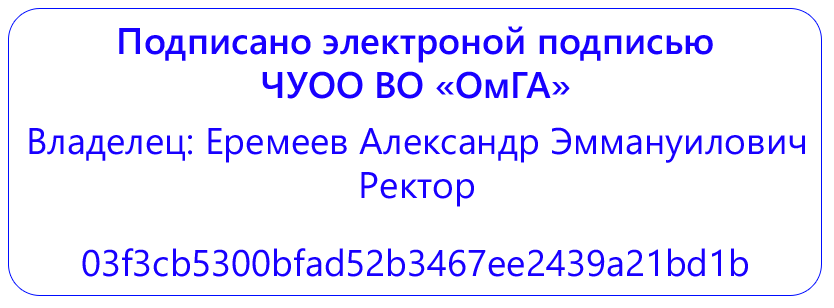 Частное учреждение образовательная организация высшего образования
«Омская гуманитарная академия»Кафедра «Педагогики, психологии и социальной работы»№п/пНаименование разделов (этапов), видов работОтчетная документация1.Установочный этап:–установочная конференция;–инструктаж по технике безопасности;–составление рабочего плана и индивидуального графикаЗаписи в дневнике Отчет: основные направления (виды) деятельности организации2Основной этап:Блок 1. Анализ и проектирование организационных документов образовательного процесса–анализ основной (профессиональной) образовательной программы образовательного учреждения;–анализ рабочей программы по исторической дисциплине;–составление фрагмента рабочей программы по педагогическим дисциплинам.Блок 2. Разработка учебных занятий –разработка технологических карт учебных занятий (одно учебное занятие с позиции деятельностной высшей школы, одно учебное занятие с использованием нетрадиционных форм организации учебного процесса);Блок 3. Разработка методического обеспечения учебного процесса (вариативное задание)–выполнение вариативного задания (разработка хрестоматии; составление наглядного атласа; разработка рабочей тетради; разработка системы текущего и рубежного контроля и т.д. по определенному историческому периоду для конкретной возрастной группы).Записи в дневнике Отчет: разработка учебных занятий и проекта3.Подведение итогов:–подготовка и оформление отчетной документации;–представление отчетной документации на итоговой конференции.Записи в дневнике Отчет:  оформление методических разработок и проекта в отчет4.Итоговый контроль(аттестация):–защита методических материалов и проектов на итоговой конференцииЗаписи в дневнике Отчет: Оформление отчетаПриложение АЧастное учреждение образовательная организация высшего образования «Омская гуманитарная академия»№Дата(диапазон дат)Вид деятельностиПодпись руководителя практики от принимающей организациио выполнении123456789101112№Сроки проведенияПланируемые работы1.Инструктаж по технике безопасности2.Описание рабочего места в организации/учреждении3Анализ научно-педагогических и учебно-методических источников4Разработка критериев и показателей оценки результатов инновационного образовательного проекта5Разработка учебных занятий с использованием инновационных технологий6Проведение нетрадиционных форм (лекций, семинаров, лабораторных занятий и пр.)7Разработка инновационного образовательного проекта8Оформление паспорта инновационного проекта9Оформление конспектов учебных занятий в вузе.10Подготовка и предоставление отчета о прохождении практики.Профильная организация:Организация:__________________________________________(полное наименование)Адрес:_________________________________________________________________________Частное учреждение образовательная организация высшего образования «Омская гуманитарная академия»_____________________(полное наименование)Адрес:644105, г.Омск, ул. 4 Челюскинцев,2А__________________________________________Ректор                       А.Э.Еремеев(наименование должности, фамилия, имя, отчество (при наличии)М.П. (при наличии)(наименование должности, фамилия, имя, отчество (при наличии)М.П. (при наличии)Дата (период)Содержание планируемой работыОтметка научного руководителя о выполнении№ этапа Мероприятие Сроки выполнения Форма отчѐтности1 Учебно-методическая работа: Разработка блочно-тематическое планирование Разработка плана-конспекта/ сценария лекции, семинара …. 2 Учебная работа Проведение учебного занятия по курсу «____________________________________» на тему:______________________________ для учащихся ________________________ Проведение практического занятия по курсу «____________________________________» на тему:______________________________ для учащихся ________________________ Проведение лабораторной работы по курсу «____________________________________» на тему:______________________________ для учащихся ________________________ 3 3. Разработка инновационного проектаУчастие в реализации проекта4 Исследовательская деятельность: ОценкаКритерииБаллыОценка основных характеристик обучающихся на занятииВысший балл 4Степень познавательной активности, творчества и самостоятельности.Уровень развития общеучебных и специальных умений и навыков.Наличие и эффективность коллективных форм работы.Степень дисциплинированности, организованности и заинтересованностиОценка содержания деятельности преподавателя и обучающихсяВысший балл 4Научность, доступность и посильность изучаемого учебного материала. (Актуальность и связь теории с практикой.Степень новизны, проблемности, привлекательности учебной информации.Оптимальность объема предложенного для усвоения материалаОценка эффективности способов деятельности преподавателя и обучающихся в ходе занятийВысший балл 7Рациональность и эффективность использования времени занятия, оптимальность темпа, а также чередование и смена видов деятельности.Степень целесообразности и эффективности использования наглядности.Степень рациональности и эффективности использованных методов и организованных форм работы.Уровень обратной связи со всеми в ходе занятия.Эффективность контроля за работой студентов и уровень требований, на котором проводилась оценка их знаний, умений, навыков.Оценка цели и результатов проведенного занятияВысший балл 5Степень конкретности, четкости, лаконичности формулировки цели занятия.Реальность, целесообразность, сложность и достижимость цели одновременноСтепень обучающего воздействия проведенного занятия на учащихся (чему и в какой степени научились).Степень воздействия занятия на развитие учащихся (что и в какой степени способствовало их развитию)Самоанализ Высший балл 10Профессиональные компетенцииСтепень выраженности у практикантаСтепень выраженности у практикантаСтепень выраженности у практикантаСтепень выраженности у практикантаСтепень выраженности у практикантаПрофессиональные компетенции543211. Общенаучные компетенции1.1 Умеет формулировать методологический аппарат в области биологических и методических дисциплин2. Инструментальные компетенции2.1 Умеет моделировать экспериментальную деятельность в области методики обучения биологии2.2 Умеет проектировать учебно-воспитательный процесс с использованием современных методов, технологий, методик,  соответствующих общим и специфическим закономерностям обучения биологии в школе и вузе2.3  Владеет методами поисковой деятельности в области педагогических дисциплин2.4 Умеет проектировать и осуществлять педагогический процесс по биологии в школе и вузе3. Социально-личностные компетенции3.1 Имеет навыки к быстрой адаптации в коллективе3.2 Способен самостоятельно, индивидуально планировать и принимать решения в рамках своей профессиональной компетенции3.3 Готов к самосовершенствованию, саморегулированию, самореализации и самоконтролю3.4 Способен и имеет желание постоянно повышать свою квалификацию, совершенствовать знания в области будущей профессиональной деятельности4. Профессиональные компетенции4.1 Владеет методами, технологиями и методиками педагогической деятельности в области преподавания биологии4.2  Применяет современные методы и методики преподавания биологических дисциплин4.3 Разрабатывает учебные программы и методическое обеспечение для преподавания биологических дисциплин в школе и вузе4.4 Способен к работе с документами организацииПрофессиональные компетенцииСтепень выраженности у практикантаСтепень выраженности у практикантаСтепень выраженности у практикантаСтепень выраженности у практикантаСтепень выраженности у практикантаПрофессиональные компетенции543211. Общенаучные компетенции1.1 Умеет формулировать методологический аппарат в области педагогических дисциплин2. Инструментальные компетенции2.1 Умеет моделировать экспериментальную деятельность в области преподавания биологических дисциплин2.2 Умеет проектировать учебно-воспитательный процесс с использованием современных методов, технологий, методик,  соответствующих общим и специфическим закономерностям преподавания биологических дисциплин в школе и вузе2.3  Владеет методами поисковой деятельности в области управленческих дисциплин2.4 Умеет проектировать и осуществлять педагогический процесс по биологическим и педагогическим дисциплинам кафедры биологии и биологического образования, ОБЖ и методики обучения биологии3. Социально-личностные компетенции3.1 Имеет навыки к быстрой адаптации в коллективе3.2 Способен самостоятельно, индивидуально планировать и принимать решения в рамках своей профессиональной компетенции3.3 Готов к самосовершенствованию, саморегулированию, самореализации и самоконтролю3.4 Способен и имеет желание постоянно повышать свою квалификацию, совершенствовать знания в области будущей профессиональной деятельности4. Профессиональные компетенции4.1 Владеет методами, технологиями и методиками педагогической деятельности в области преподавания биологических и методических дисциплин4.2  Применяет современные методы и методики преподавания биологических дисциплин4.3 Разрабатывает учебные программы и методическое обеспечение для преподавания биологических и педагогических дисциплин4.4 Способен к работе с документами организацииРазделы (этапы) практикиСроки выполнения раздела, этапа и предусмотренных заданийСодержание выполняемой работыЗамечания руководителяПодпись руководителя
Общая информация
Общая информация
Тема инновационного предложения
Школа – лаборатория дидактическойинноватики
Направление в рамках ФИП
Новое качество и новое содержание образования: 

- развитие институциональных форм продуктивной исследовательской и проектной деятельности учащихся и преподавателей на всех уровнях образования; 

- внедрение в учебный процесс современных образовательных технологий (симуляторов, тренажеров, проектных методов обучения); 

- разработка эффективных моделей и механизмов реализации ФГОС нового поколения на всех уровнях образования; 

- создание новых систем оценки качества образования;

- разработка и внедрение компетентностных контрольно-оценочных средств на разных уровнях образования.
Проект реализуется (сведения о разработчиках)
Муниципальное бюджетное образовательное учреждение средняя общеобразовательная школа с углубленным изучением отдельных предметов № 85 г. Н.Новгорода

Сайт: http://school85-nn.narod.ru/
Назначение и область применения результатов и продуктов проекта
Назначение и область применения результатов и продуктов проекта
Категории благополучателей
- обучающиеся и их родители;

- учреждения среднего общего образования, дополнительного образования;

- методические объединения и службы, муниципальные системы образования,

- учреждения высшего и дополнительного профессионального педагогического образования;

- профессиональные сообщества образовательных сетей и информационных комплексов; 

- педагоги-инноваторы, реализующие инновационные методы обучения и воспитания и т.д.
Сфера применения 
Образовательный процесс общего образования
Краткое содержание инновационной идеи
Культуросообразная и культуротворческая инициатива – «лаборатория дидактической инноватики», совместно выдвигаемая теоретиками и практиками образования, призвана формировать контур перспективных инфраструктурных моделей инновационного образования, в которых представители педагогической науки и практикующие педагоги становятся соавторами новой образовательной реальности.

Миссия «Школы – лаборатории дидактической инноватики» - выращивание «инновационного человека», субъекта инновационной деятельности, способного к непрерывному саморазвитию и преобразованию на этой основе окружающей реальности. Для этого вся образовательная система должна строиться как инновационная, интегрирующая научный потенциал и проектную культуру.
Характеристика концепции инновационного предложения
Характеристика концепции инновационного предложения
Цель
достижение эффекта развития базовых способностей личности в процессах общего образования через построение принципиально нового типа образовательной практики - антропрактики, определяемой новым типом содержания образования и новой моделью педагогического профессионализма
Задачи
1. Разработать возрастно-нормативные модели развития и построить на их основе возрастно-ориентированную систему педагогической деятельности на каждой ступени образования..

2. Реализовать комплексный подход к построению содержания образования как соединения (интеграции) базового общего (начального, основного и среднего), углубленного и дополнительного образования, а также содержания «скрытого» образования («уклада жизни» учреждения), в единстве обучения, воспитания и развития. 

3. Обеспечить полидисциплинарность и метапредметность общего образования через разработку и внедрение современных инфраструктурных образовательных решений.

4. Разработать и апробировать «задачную» образовательную технологию как общее методологическое основание конструирования предметного содержания отдельных учебных предметов, и организации образовательного процесса в целом. 

5. Культивировать (в том числе и на основе IТ-технологии) со-бытийные детско-взрослые общности.

6. Апробировать технологии организации исследовательской и проектной деятельности, научно-технического творчества учащихся, реализации социально-образовательных проектов в региональном и мировом поликультурном пространстве.

7. Обеспечить реализацию в образовательном процессе IТ-технологий в качестве инструмента формирования и структурирования образовательного сообщества, обеспечения интерактивных и оптимизации индивидуальных режимов работы ученика, продвижения его творческой инициативы и ресурса ее развития на основе комплексной общественной и полипрофессиональной экспертизы.
Ожидаемые результаты
1. Основные образовательные программы основного общего и среднего (полного) образования.

2. Рабочие учебные программы и программы внеурочной деятельности, построенные на основе задачной образовательной технологии. 

3. Технологические карты проектирования и сценирования «образовательных событий».

4. Технологический пакет создания инновационной дидактической инфраструктуры развивающего образования в конкретном ОУ. 

5. Методические рекомендации по организации со-бытийных детско – взрослых общностей в социально – образовательном пространстве.

6. Технологические карты построения пространств для реализации разнообразных творческих замыслов обучающихся, проявления инициативных действий в группах сверстников и разновозрастных группах на основе проектно – деятельностной кооперации. 

7. Модель нового педагогического профессионализма и программы научно-сервисного сопровождения профессионального развития педагогов.

8. Пакет контрольно – измерительных материалов по оценке качества школьного образования в условиях реализации заявленных в проекте инновационных механизмов

9. Мониторинг качества инновационной деятельности Школы – лаборатории инновационного образования

10 Экспертные карты внешней оценки эффективности разработанных инновационных механизмов
Особенности технологии реализации инновационного предложения 
Особенности технологии реализации инновационного предложения 
Концептуальные подходы и принципы проектирования
Предмет деятельности лаборатории дидактической инноватики связан с поиском ответов на следующие главные вопросы: «Что, с точки зрения психологии развития, должно происходить по норме развития, и как эта норма может быть обеспечена средствами педагогики развития?». Непосредственно с этими - центральными вопросами связаны и другие - более конкретные: «Из чего развивается (предпосылки и условия)? Что преобразуется в развитии (структура объекта)? Как осуществляется развитие (исходные противоречия, механизмы и движущие силы)? Куда и во что нечто развивается (направление, формы и результаты развития)?».

Регуляторами деятельности лаборатории дидактической инноватики выступают следующие принципы антропологического подхода:

1. Принцип культивирования со-бытийных детско-взрослых образовательных общностей

2. Принцип конструирования деятельностного содержания образования как системы задач (учебных, проектных, исследовательских и т.п.)

3. Задачная образовательная технология как принцип организации образовательного процесса в целом и изучения конкретного учебного предмета в частности

4. Принцип согласованности ценностно-смыслового, и нормативно - деятельностного пластов содержания развития человека на разных ступенях образования, типов образовательных процессов и типов ситуаций развития через соответствие ступеней образования периодам развития, содержания образования возрастным нормам развития, образовательных программ возрастно-нормативным моделям

5. Принцип метапредметности и полидисциплинарности
Используемые технологии и механизмы реализации
Смысл деятельности лаборатории дидактической инноватики состоит в том, чтобы в режиме проектно – деятельностной кооперации науки и практики 1) сформулировать, обсудить и «принять» современные принципы образования; 2) на основе выделенных принципов разработать и внедрить технологическую модель образовательного процесса, обеспечивающую практическое воплощение следующих инновационных механизмов антропологической перспективы отечественного образования: 

- механизма общественного развития средствами образования через культивирование со-бытийных детско-взрослых образовательных общностей.;

- механизм культурно – исторического наследования опыта человечества, инструментальной основой реализации которого выступает задачная образовательная технология;

- механизм онтогенеза человеческой реальности, обеспечивающийся конструированием возрастно-нормативных моделей развития на разных образовательных ступенях, нормативных моделей образовательного процесса и возрастно – ориентированных моделей профессиональной педагогической деятельности на этих ступенях.
Проектные события
1.     Проблемно-проектные семинары по вопросам разработки и внедрения задачной образовательной технологии, проектирования и сценирования образовательных событий.

2.     Профессионально – общественное обсуждение основных образовательных программ основного общего и среднего (полного) образования

3.     Проектные мастер-классы по инновационным механизмам антропологической перспективы отечественного образования
Критерии и показатели результативности проекта
Критерии и показатели результативности проекта
Критерии и показатели результативности проекта
Содержательно-деятельностный эффект
Содержательно-деятельностный эффект
экспериментальная апробация фундаментальных и прикладных исследований в области дидактической инноватики, подтверждающая влияние принципиально нового содержания образования и нового педагогического профессионализма на эффективность развития базовых способностей личности в образовательных процессах
Организационно-управленческий эффект
Организационно-управленческий эффект
создание нормативной; программно – методической базы; разработка и апробация инфраструктурных решений по реализации инновационных механизмов антропологической перспективы отечественного общего образования
Образовательный эффект
Образовательный эффект
формирование проектных практико-преобразующих компетенций и высокого уровня готовности к инновационной деятельности субъектов образовательного процесса; организация на основе проектно-деятельностной кооперации образовательных сообществ, способных оказывать влияние на качество реализации тех или иных направлений новой государственной стратегии развития образования
Формы тиражирования результатов
Формы тиражирования результатов
Обобщение полученного опыта в публикациях разного уровня
Статьи, сборники авторских разработок, монографии и т.п., выступления на конференциях регионального, межрегионального значения.
Разработка методических рекомендаций
Технологические карты проектирования и сценирования «образовательных событий», организации со-бытийных детско – взрослых общностей, построения пространств проектно-деятельностной кооперации

Рабочие учебные программы и программы внеурочной деятельности, построенные на основе задачной образовательной технологии
Экспонирование инновационных разработок 
Систематизированный ресурсный пакет инновационных проектов, информационных карт инновационного педагогического опыта. 

Медиатека образовательных событий

Проблемно-обучающие семинары, мастер-классы педагогов – инноваторов, педагогические мастерские, студии и т.п.

 
Контактная информация
Контактная информация
телефон/факс:

e-mail:
(831) 226-69-60

k28sch85@yandex.ru
Общая информация
Общая информация
Тема инновационного предложения
Школа интеллектуального партнерства
Направление в рамках ФИП
Развитие системы поддержки талантливых детей
Проект реализуется (сведения о разработчиках)
Муниципальное бюджетное образовательное учреждение Гимназия №14 г. Выксы Нижегородской области

Адрес сайта: www/gym14.ru/  

Назначение и область применения результатов и продуктов проекта

Назначение и область применения результатов и продуктов проекта
Категории благополучателей
Руководители ОУ, педагоги
Сфера применения
Образование
Краткое содержание инновационной идеи
Идея создания школы интеллектуального партнёрства в муниципальном образовательном пространстве городского округа город Выкса разрабатывается в соответствии с требованиями национальной образовательной инициативы «Наша новая школа», касающимися создания современных моделей школьного образования, вовлекающих школьников в исследовательские проекты и творческие занятия, чтобы они научились изобретать, понимать и осваивать новое, выражать собственные мысли, принимать решения и помогать друг другу, формулировать интересы и осознавать возможности.

При этом исходным положением нашего инновационного предложения является ориентация на формирование высокого уровня интеллекта школьников как основы творческого развития личности. По данным исследователей психологии интеллекта, хорошая адаптация к социальной среде, эмоциональная уравновешенность, независимость, высокая и продолжительная творческая активность наблюдаются тогда, когда высокая креативность сочетается с высоким уровнем интеллекта. Признаком сформированности творческих качеств личности, высокого уровня развития интеллекта, их признания в социуме, как правило, является достижение высоких результатов в конкретной сфере профессиональной деятельности. Так навыки проектирования, исследования, конструирования вне сферы профессионального образования и профессиональной деятельности, как правило, не получают общественного признания (т.е. не выходят за рамки персональных увлечений и личного досуга).

Построение школы интеллектуального партнерства мы связываем с сетевыми (и, конкретно, – дистанционными) формами образования, занимающими все более прочные позиции в современном мире. Здесь имеются в виду сетевые образовательные программы. Данный вид образовательных программ адекватно отражает инновационное содержание, т.к. сама программа представляет собой модель гибкого компенсирующего взаимодействия разнотипных образовательных программ и их отдельных модулей: предметных, междисциплинарных, дополнительных курсов, кейсов, практикумов, тренингов и тестовых систем. 

Характеристика концепции инновационного предложения

Характеристика концепции инновационного предложения
Цель
Создание и внедрение модели «школа интеллектуального партнерства» как организационной формы открытого образования постиндустриального общества, механизма возрастной и психологической идентификации современного человека как субъекта инновационной деятельности. 
Задачи
1. Разработать возрастно-нормативные модели развития обучающихся, являющиеся основанием для проектирования гуманитарных антропопрактик на начальной, основной и старшей ступенях образования в гимназии.

2. Разработать и внедрить возрастно-ориентированные системы педагогической деятельности, соответствующие возрастно-нормативным моделям развития обучающихся.

3. На основе концепции полного образования построить модель интеграции базового общего (начального, основного и среднего), углубленного и дополнительного образования, а также содержания «скрытого» образования («уклада жизни» гимназии).

4. На основе концепции поликультурного образования сформировать субъекта инновационной деятельности, способного строить культурный диалог и кооперации для развития и продвижения своих идей в мировом поликультурном пространстве.

5. На основе антропологического подхода создать Интернет-пространство гимназического образования, связанное с формированием детско-взрослого образовательного сообщества и реализацией форм субъектности ребенка в этом сообществе.

6. На основе концепции социального партнерства создать механизмы реализации культурно-образовательных проектов различного масштаба и формирования инновационной деятельности в профессиональном сообществе на основе сетевой организации.

7. Разработать и осуществить единую инновационную политику на основе определения системы стратегий, проектов, программ; ресурсного обеспечения и контроля за ходом инновационной деятельности; подготовки и обучения педагогов; формирования целевых коллективов, групп, осуществляющих решение инновационных проектов, создания инновационной среды. 
Ожидаемые результаты
Результатами инновационной деятельности ФИП являются:

- социально нравственное развитие личности выпускников, обладающих социальной активностью гражданина России, высоким уровнем нравственной культуры, способствующей оптимизации их социально-нравственного становления в процессе эффективного освоения диапазона социальных ролей;

- внедрение в процессы обучения и воспитания современных гуманитарных практик;

- формирование и развитие творческого потенциала личности учителя и учащихся;

- формирование у учащихся целостного восприятия картины окружающего мира через новые технологии и модели обучения, авторские программы, спецкурсы;

- воспитание гражданских позиций школьников, осознающих себя патриотами Российского государства;

-снижение неблагоприятных социальных показателей и остроты духовно-нравственного кризиса не только в школе, но и в окружающем социуме;

- укрепление института семьи, возрождение и сохранение духовно-нравственных традиций семейного воспитания;

- адекватное самоопределение обучающихся и их профессиональная адаптация;

Главным результатом освоения педагогическим коллективом гимназии инновационной модели «Школа интеллектуального партнерства» должна стать социально-зрелая высоконравственная личность выпускника, готового к участию в реальной жизни, к компетентному выбору жизненного пути и продолжению образования. 

Особенности технологии реализации инновационного предложения

Особенности технологии реализации инновационного предложения
Концептуальные подходы и принципы проектирования
Основой теоретического конструирования, анализа и практических (в том числе и управленческих) усилий субъектов инновационной деятельности МБОУ Гимназии № 14 является моделирование образовательных конструкций, в рамках которых становится возможной работа с человеческим потенциалом как особым программно - заданным «объектом», образованным совокупностью универсальных человеческих возможностей созидания самого себя, природы и мира: рефлексией и пониманием, техниками действий и коммуникаций, способностями самоопределения по отношению к культуре и социуму, возможностями интерпретации и мышления, целеполаганием и социокультурной персонификацией, способностями самоорганизации и организации знаниевых систем 
Используемые технологии и механизмы реализации
Создание механизмов реализации деятельности учреждения как инновационного социокультурного ресурсного центра на основе концепциисоциального партнерства предполагает следующие стратегические направления его деятельности:

- реализация культурно-образовательных проектов различного масштаба;

- реализация программ профессионального развития – как пространства становления субъекта инновационной деятельности в профессиональном педагогическом сообществе, трансляции авторских разработок;

- складывание образовательных комплексов, обеспечивающих многообразие форм образования, адекватных запросам родительской общественности данной территории и реализующих полноту и непрерывность образования;

- реализация инновационной деятельности в профессиональном сообществе на основе сетевой организации. 
Проектные события
Вебинар «Интеллектуальный марафон»

Критерии и показатели результативности проекта
В качестве важнейших целевых индикаторов и показателей выступают:
вариативность форм организации образовательного процесса на основе комплекса гуманитарных практик, способствующих развитию творческого потенциала обучающихся, их самореализации, жизненному самоутверждению;
наличие мониторинговой системы функционирования гуманитарных практик школьного образования;
высокая активность и инициативность учителей гимназии в разработке и реализации педагогических проектов, ориентированных на индивидуализацию обучения и социализацию обучающихся;
уровень обученности и качества знаний выпускников по ступеням школьного образования, процент выпускников, поступивших в учебные заведения различного профиля (на бюджетной основе);
наличие качественного продукта творческой проектной деятельности обучающихся, процент учащихся, участвующих в олимпиадах, конкурсах разных уровней;
результативность участия учащихся во внешних творческих конкурсах, олимпиадах, турнирах;
процент участия педагогов школы в профессиональных конкурсах педагогического мастерства, проектах и грантах;
степень удовлетворенности педагогов, учащихся и родителей образовательной деятельностью гимназии;
наличие системы кооперативных связей с социальными партнерами. 

Формы тиражирования результатов
Результаты проекта предполагается тиражировать в виде:

1. Мастер-классов, педагогических мастерских представляющих лучшие образцы проектирования гуманитарных антропопрактик.

2. Проблемно-проектных семинаров в рамках деятельности МБОУ Гимназии № 14 как стажерской площадки кафедры педагогики и андрагогики ГБОУ ДПО НИРО.

3. Круглого стола по теме: «Проектирование и сценированиегуманитарныхантропопрактик в региональном образовательном пространстве».

4. Вебинаров по проблемам разработки образовательных программ, ориентированных на формирование и развитие инновационной деятельности на основе антропологического подхода и лингвистической компетенции и внедрения соответствующих образовательных технологий.

5. Сборников научно-практических материалов, экспонирующих лучшие образцы построения практики инновационного образования. 